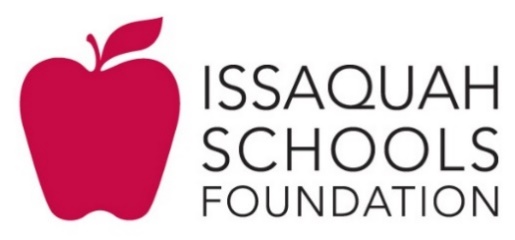 Aplicación para becas académicas              para estudiantesGracias por aplicar a las becas académicas para estudiantes de la Fundación de las Escuelas de Issaquah.Asegúrate de completar esta solicitud con la mayor cantidad de información posible sobre la necesidad que tiene tu estudiante de recibir apoyo académico.Como parte de esta solicitud, deberán obtener una recomendación del maestro del estudiante o de algún otro personal de la escuela. El formulario que el maestro o personal de la escuela debe completar se encuentra al final de este documento.*Información requerida

AplicanteInformación de la escuelaMarca con una "X" el nombre de la escuela del Distrito Escolar de Issaquah a la que asiste tu estudiante *Marca con una "X" el grado en el que va tu estudiante en la escuela (si estamos en verano, seleccoina el grado al que asistirá en otoño) *Necesidades de apoyo académicoMarca con una "X" la(s) materia(s) en la(s) que tu estudiante necesita tutoría u otro apoyo académico complementario *Si seleccionaste la opción “otro”, por favor explica aquí. ¿Cuánto tiempo lleva el estudiante experimentando desafíos en esta materia? *Describe el desafío que tiene tu estudiante con esta materia y su necesidad de apoyo adicional. *Describe cómo este desafío académico ha impactado otras áreas de la vida del estudiante. El hecho de que el estudiante esté teniendo problemas en esta material, ¿le ha creado conflictos académicos, sociales o emocionales? *Incluye información sobre cualquier necesidad especial del estudiante y/u otros detalles relevantes a la necesidad de apoyo académico del estudiante.¿Le han comunicado al maestro, escuela y/o servicios de apoyo de tutoría externos para que le ayuden a tu estudiante con este desafío académico? *Si ya han pedido ayuda, ¿con quién han hablado o con quién han trabajado hasta este momento?Si seleccionaste la opción “otro”, por favor explica aquí. Si han probado varios recursos para apoyar a tu estudiante, descríbelos aquí. Qué funcionó, qué no funcionó y por qué sienten que todavía necesita apoyo adicional.Tutor y recomendación¿De qué empresa/organización buscarás tutoría u otros servicios de apoyo educativo? (cualquier beca otorgada irá directamente al proveedor de servicios) *Se requiere una recomendación del maestro del estudiante u otro miembro del personal de la escuela. ¿De quién buscarán una recomendación? *Note to Applicant/Nota para el aplicante. Después de completar la parte anterior, envía por correo electrónico esta aplicación al maestro o personal de la escuela al que le pedirán la recomendación para que pueda completar la parte que sigue. Se le pide al maestro o personal de la escuela que proporcione más información sobre el progreso académico del estudiante y todos estos datos serán parte de la evaluación para la beca. Se le pedirá al maestro o personal de la escuela que cuando haya terminado de llenar la aplicación se la envíe a usted y a Issaquah Schools Foundation.RECOMMENDATION FORMRecommender. Parent/Guardian for the student listed below is seeking a grant for supplemental academic support for their student outside of school (i.e., tutoring).  As part of the application, applicants are required to get a recommendation from the student’s teacher or school staff.  This form is an opportunity to learn more about the student and your feedback is critical in our assessment of their application.  Applications will not be reviewed without this form. ***Please save file and return this fully completed document (application along with your recommendation below) to the Issaquah Schools Foundation - Carolyn Kennedy at c.kennedy@isfdn.org with a cc: to the applicant.***You may include additional details and expand this form beyond its’ initial setup.Top of FormNombre del estudiante*Apellido del estudiante *Fecha de nacimiento del estudianteNombre del padre o tutor *Número de teléfono de celular del padre o tutor *Correo electrónico del padre o tutor *Número de teléfono de la casa del padre o tutor (si tiene) Dirección *Ciudad *Código postal*Apollo ElementaryBeaver Lake MiddleBriarwood ElementaryCascade Ridge ElementaryCedar Trails ElementaryChallenger ElementaryClark ElementaryCougar Mountain MiddleCougar Ridge ElementaryCreekside ElementaryDiscovery ElementaryEndeavour ElementaryGibson Ek HighGrand Ridge ElementaryIssaquah HighIssaquah Middle (IMS)Issaquah Valley Elementary (IVE)Liberty HighMaple Hills ElementaryMaywood MiddleNewcastle ElementaryPacific Cascade MiddlePine Lake MiddleSkyline HighSunny Hills ElementarySunset ElementaryKínder123456789101112lenguaje (Language)matemáticas (Math)lectura (Reading)Ciencia (Science)Estudios sociales (Social Studies)Escritura (Writing)Otro6 meses9 meses1 año18 meses2 añosMás de 2 añossínodirectamente con el maestrocon un maestro en la ayuda después de la escuelacon servicios de tutorías gratiscon servicios de tutorías pagadosotrosRecommender Name 
Recommender’s nameTitle 
Recommender’s title (teacher, principal, counselor, etc.)Description
Short description of why outside support is needed for student and how it could benefit their education.Grade for subject  
Student’s current grade in the subject(s).  Has it been consistent, or decliningAcademic Risk
Please describe the risk for this student continuing to struggle without additional support.Commitment
Given your experience with the student, describe their engagement with subject.